ТЕХНИЧЕСКАЯ СПЕЦИФИКАЦИЯ
27.02.2012ТЕХНИЧЕСКАЯ СПЕЦИФИКАЦИЯ
27.02.2012Техо краска для оконных рамТехо краска для оконных рам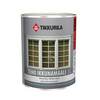  Увеличить 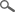 ТИПАлкидная краска на масляной основе. Увеличить ОБЛАСТЬ ПРИМЕНЕНИЯПредназначена для окраски новых и ранее окрашенных наружных деревянных поверхностей. Увеличить ОБЪЕКТЫ ПРИМЕНЕНИЯПрименяется для окраски оконных рам, дверей и дверных рам. Увеличить ТЕХНИЧЕСКИЕ ДАННЫЕ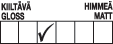 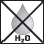 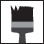 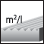 8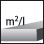 10810БазисA и CA и CЦветаБелую краску базиса А можно применять как таковую, либо колеровать по каталогу цветов "Деревянные фасады". Краску базиса С применять только колерованной. Колерованная краска обмену не подлежит.Белую краску базиса А можно применять как таковую, либо колеровать по каталогу цветов "Деревянные фасады". Краску базиса С применять только колерованной. Колерованная краска обмену не подлежит.Степень блескаПолуглянцеваяПолуглянцеваяРасход8-10 м²/л.8-10 м²/л.ТараБазис А - 0,9 л, 2,7 л, 9 л. 
Базис С - 0,9 л, 2,7 л.Базис А - 0,9 л, 2,7 л, 9 л. 
Базис С - 0,9 л, 2,7 л.РастворительАлкидный растворитель 2010Алкидный растворитель 2010Способ нанесенияНаносится кистью.Наносится кистью.Время высыхания, +23 °C при отн. влажн. воздуха 50 %Окрашенная поверхность сухая через 24 часа. Время высыхания замедляется при увеличении толщины слоя, понижении температуры или повышенной относительной влажности воздуха.Окрашенная поверхность сухая через 24 часа. Время высыхания замедляется при увеличении толщины слоя, понижении температуры или повышенной относительной влажности воздуха.Сухой остатокОк. 65% в зависимости от цвета.Ок. 65% в зависимости от цвета.ПлотностьОк. 1,2 кг/л в зависимости от цвета.Ок. 1,2 кг/л в зависимости от цвета.ХранениеВыдерживает хранение и транспортировку при низких температурах. В неплотно закрытой или неполной таре краска не выдерживает длительного хранения.Выдерживает хранение и транспортировку при низких температурах. В неплотно закрытой или неполной таре краска не выдерживает длительного хранения.Код566-серия566-серияСертификат соответствияДекларация о соответствииДекларация о соответствииСвидетельство о государственной регистрацииСвидетельство о государственной регистрацииСвидетельство о государственной регистрацииИНСТРУКЦИЯ ПО ИСПОЛЬЗОВАНИЮ ИЗДЕЛИЯУсловия при обработкеОкрашиваемая поверхность должна быть сухой. Температура воздуха должна быть не ниже +5 ºС и относительная влажность воздуха – не выше 80 %. Окрашиваемая поверхность должна быть сухой. Температура воздуха должна быть не ниже +5 ºС и относительная влажность воздуха – не выше 80 %. Предварительная подготовкаНеокрашенная поверхнсоть: 
Очистить поверхность от грязи и пыли, плесени и посторонних включений. Древесину загрунтовать грунтовочным составом "Валтти Похъюсте". Защитить ржавеющие металлические детали, например, шляпки гвоздей, противокоррозионной грунтовкой "Ростекс Супер". Смолу удалить и сучки обработать изолирующим лаком "Оксалакка". 

Ранее окрашенная поверхность: 
С ранее окрашенной поверхности удалить старую краску и замазку. Промыть ранее окрашенную поверхность моющим средством "Маалипесу" или, при необходимости, гипохлоритным составом "Хомеенпойсто", согласно инструкции по применению. Отшлифовать глянцевые поверхности до матового состояния и скруглить острые кромки. Пыль от шлифовки удалить. Очищенные до голого дерева поверхности покрыть грунтовочным составом "Валтти Похъюсте". Заделать возможные трещины подходящей замазкой для окон (сначала убедиться в хорошей адгезии замазки к краске).Неокрашенная поверхнсоть: 
Очистить поверхность от грязи и пыли, плесени и посторонних включений. Древесину загрунтовать грунтовочным составом "Валтти Похъюсте". Защитить ржавеющие металлические детали, например, шляпки гвоздей, противокоррозионной грунтовкой "Ростекс Супер". Смолу удалить и сучки обработать изолирующим лаком "Оксалакка". 

Ранее окрашенная поверхность: 
С ранее окрашенной поверхности удалить старую краску и замазку. Промыть ранее окрашенную поверхность моющим средством "Маалипесу" или, при необходимости, гипохлоритным составом "Хомеенпойсто", согласно инструкции по применению. Отшлифовать глянцевые поверхности до матового состояния и скруглить острые кромки. Пыль от шлифовки удалить. Очищенные до голого дерева поверхности покрыть грунтовочным составом "Валтти Похъюсте". Заделать возможные трещины подходящей замазкой для окон (сначала убедиться в хорошей адгезии замазки к краске).ОкраскаПеред применением краску тщательно перемешать. Загрунтовать поверхность краской для оконных рам "Техо ", разбавленной "Алкидным растворителем 2010" на 5 %, либо "Масляной грунтовкой". Оконные рамы, ранее окрашенные полиуретановой или каталитической краской, окрасить краской для оконных рам "Техо", разбавленной на 5 % "Алкидным растворителем 2010" после того, как поверхность зашкурили. Наносить краску кистью. Покрывную окраску произвести неразбавленной краской для оконных рам "Техо " через одни, а лучше через несколько суток после произведения грунтовочной окраски. Наносить краску также на поверхность стекла полосой шириной в 1–2 мм. Перед применением краску тщательно перемешать. Загрунтовать поверхность краской для оконных рам "Техо ", разбавленной "Алкидным растворителем 2010" на 5 %, либо "Масляной грунтовкой". Оконные рамы, ранее окрашенные полиуретановой или каталитической краской, окрасить краской для оконных рам "Техо", разбавленной на 5 % "Алкидным растворителем 2010" после того, как поверхность зашкурили. Наносить краску кистью. Покрывную окраску произвести неразбавленной краской для оконных рам "Техо " через одни, а лучше через несколько суток после произведения грунтовочной окраски. Наносить краску также на поверхность стекла полосой шириной в 1–2 мм. Очистка инструментовРабочие инструменты промыть "Уайт-спиритом 1050" или моющим средством "Пенсселипесу".Рабочие инструменты промыть "Уайт-спиритом 1050" или моющим средством "Пенсселипесу".УходВ нормальных условиях свежеокрашенное покрытие достигает своей окончательной твердости и износостойкости в течение четырех недель после окраски. В данный период поверхность можно очищать легкой очисткой мягкой щеткой или влажной тряпкой. 

Загрязненную поверхность можно очищать моющим раствором "Хуолтопесу" (1 часть "Хуолтопесу" на 10 частей воды) не ранее чем через месяц. Особенно загрязненные поверхности можно очищать сильным раствором (1часть "Хуолтопесу" на 1 часть воды). После очистки промыть поверхность чистой водой и дать высохнуть.В нормальных условиях свежеокрашенное покрытие достигает своей окончательной твердости и износостойкости в течение четырех недель после окраски. В данный период поверхность можно очищать легкой очисткой мягкой щеткой или влажной тряпкой. 

Загрязненную поверхность можно очищать моющим раствором "Хуолтопесу" (1 часть "Хуолтопесу" на 10 частей воды) не ранее чем через месяц. Особенно загрязненные поверхности можно очищать сильным раствором (1часть "Хуолтопесу" на 1 часть воды). После очистки промыть поверхность чистой водой и дать высохнуть.ОХРАНА ТРУДА Содержит алифатический уайт-спирит и толилфлуанид. ОГНЕОПАСНЫЙ. ВРЕДЕН ДЛЯ ЗДОРОВЬЯ ПРИ ВДЫХАНИИ. Избегать вдыхания паров растворителей. Обеспечить эффективную вентиляцию. Использовать соответствующие защитные перчатки. При попадании вовнутрь немедленно обратиться к врачу и показать данную этикетку или упаковку. Хранить в недоступном для детей месте. Содержит этилметилкетоксим и толилфлуанид. Может вызвать аллергическую реакцию. На продукт имеется паспорт техники безопасности.Паспорт техники безопасности Содержит алифатический уайт-спирит и толилфлуанид. ОГНЕОПАСНЫЙ. ВРЕДЕН ДЛЯ ЗДОРОВЬЯ ПРИ ВДЫХАНИИ. Избегать вдыхания паров растворителей. Обеспечить эффективную вентиляцию. Использовать соответствующие защитные перчатки. При попадании вовнутрь немедленно обратиться к врачу и показать данную этикетку или упаковку. Хранить в недоступном для детей месте. Содержит этилметилкетоксим и толилфлуанид. Может вызвать аллергическую реакцию. На продукт имеется паспорт техники безопасности.Паспорт техники безопасности Содержит алифатический уайт-спирит и толилфлуанид. ОГНЕОПАСНЫЙ. ВРЕДЕН ДЛЯ ЗДОРОВЬЯ ПРИ ВДЫХАНИИ. Избегать вдыхания паров растворителей. Обеспечить эффективную вентиляцию. Использовать соответствующие защитные перчатки. При попадании вовнутрь немедленно обратиться к врачу и показать данную этикетку или упаковку. Хранить в недоступном для детей месте. Содержит этилметилкетоксим и толилфлуанид. Может вызвать аллергическую реакцию. На продукт имеется паспорт техники безопасности.Паспорт техники безопасности Содержит алифатический уайт-спирит и толилфлуанид. ОГНЕОПАСНЫЙ. ВРЕДЕН ДЛЯ ЗДОРОВЬЯ ПРИ ВДЫХАНИИ. Избегать вдыхания паров растворителей. Обеспечить эффективную вентиляцию. Использовать соответствующие защитные перчатки. При попадании вовнутрь немедленно обратиться к врачу и показать данную этикетку или упаковку. Хранить в недоступном для детей месте. Содержит этилметилкетоксим и толилфлуанид. Может вызвать аллергическую реакцию. На продукт имеется паспорт техники безопасности.Паспорт техники безопасности ОХРАНА ОКРУЖАЮЩЕЙ СРЕДЫ И УТИЛИЗАЦИЯ ОТХОДОВНе выливать в канализацию, водоем или на землю. Жидкие остатки передать в место сбора вредных отходов. Пустые, сухие банки можно вывозить на свалку – соблюдать местное законодательство. Опасность самовоспламенения! Пропитанные продуктом тряпки, ветошь и шлифовальная пыль могут самовоспламениться. Данные отходы необходимо до уничтожения хранить смоченными в воде, просушить на открытом воздухе либо незамедлительно сжечь. Не выливать в канализацию, водоем или на землю. Жидкие остатки передать в место сбора вредных отходов. Пустые, сухие банки можно вывозить на свалку – соблюдать местное законодательство. Опасность самовоспламенения! Пропитанные продуктом тряпки, ветошь и шлифовальная пыль могут самовоспламениться. Данные отходы необходимо до уничтожения хранить смоченными в воде, просушить на открытом воздухе либо незамедлительно сжечь. ТРАНСПОРТИРОВКАVAK/ADR -VAK/ADR -